Soal Latihan SO (dikumpulkan pada pertemuan ke-7 dalam tulisan tangan)Jelaskan apa yang anda ketahui tentang DeadlockSebut dan jelaskan kondisi yang memungkin terjadinya Deadlock Sebut dan jelaskan tentangGraph tanpa putaranGrafik dengan putaran dan deadlockGrafik dengan putaranApa yang dimaksud dengan  putaran dalam grafikSebut dan jelaskan metode dalam menangani deadlockJelaskan cara kerja algoritma bankCarilah cara safe state dan unsafe state dari Jelaskan fungsi dari pengaturan memori utamaJelaskan perbedaan dari Monoprogramming tanpa swapMulti programming dengan partisi tetapApa yang dimaksud dengan partisi tetapApa yang anda ketahui tentang parsiti dinamikSebutkan dan jelaskan tentang algoritma penempatan memoryApa buddy system ituGambarkan skema buddy system dari proses berikut ini1=Program A requests 24k2=Program B requests 72k3=Program C requests 128k4=Program D requests 17k5=Program C releases its memory6=Program A releases its memory7=Program B releases its memory8=Program D releases its memoryApa yang anda ketahui tentang virtual memorypagingsebut dan jelaskan algoritma penempatan pagingselesaikan cara penempatan berikut dengan  semua algoritma yang anda sebutkan di nomer 16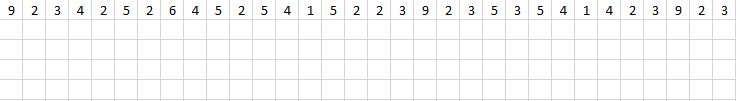 apa yang anda ketahui tentang I/Osebutkan klasifikasi dari I/Opermasalahan apa saja yang terlibat dalam I/Oapa yang anda ketahui tentang virtual devicesebutkan dan jelaskan serta beri contoh perbedaan daridedicate deviceshare devicemenurut pendapat anda mana yang lebih cepat, SSD atau HD , sebutkan alasan pendukung pilihan andafungsi jam pada sistem operasijelaskan yang dimaksud dengan spoolingPROCESSALLOCATED RESOURCESMAX RESOURCESA215B16C35D28E37F49G25Max System Resource : 20FREE : 3Max System Resource : 20FREE : 3Max System Resource : 20FREE : 3